2023年度本科生科研训练暨创新创业训练计划项目管理系统结题验收操作指南一、系统登录在浏览器输入系统地址https://cxcy.xauat.edu.cn/pt/HomePage（建议使用谷歌、火狐、360浏览器极速模式），或在创新创业教育办公室官网https://scb.xauat.edu.cn/，点击访问西安建筑科技大学创新创业教育综合服务平台。点击“统一认证登录”,输入对应的校内统一身份认证账号和密码。登录成功后，点击本科生科研训练全覆盖计划项目管理系统，点击右上角“用户”及时修改密码和完善个人信息。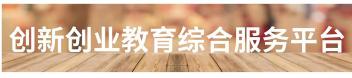 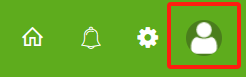 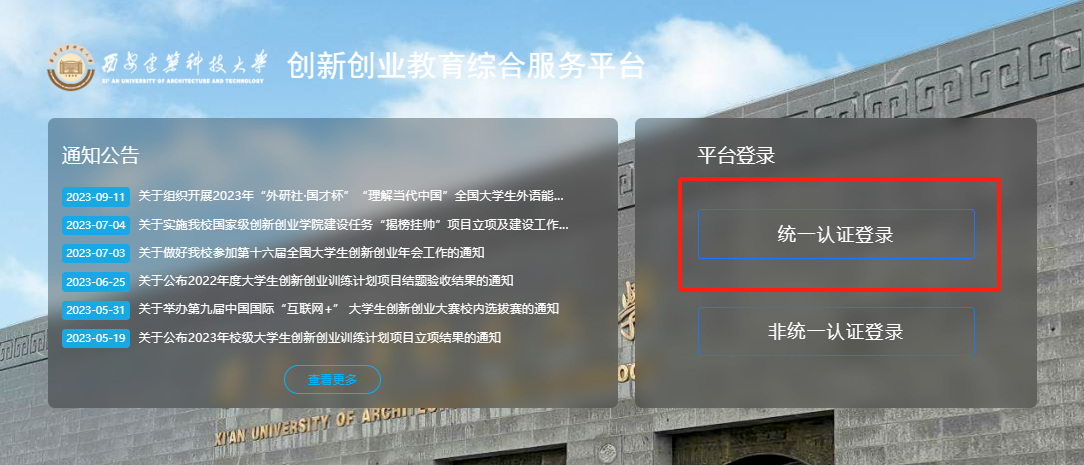 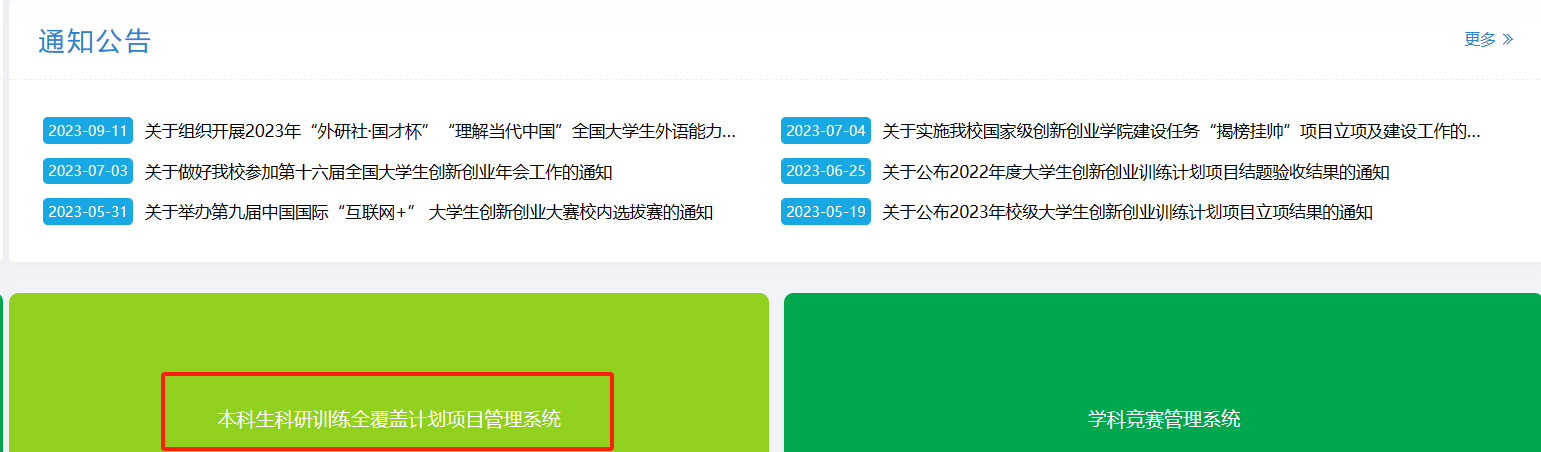 二、结题验收时间节点注：请各位老师同学严格按照时间节点进行提交，超出规定时间系统将关闭不再开启。三、结题验收流程（一）项目第一主持人填写结题报告（4月19日前）学生登录系统后，点击结题管理—填报结题菜单，点击页面上“填报”按钮进入填写结题报告页面，逐项填写。项目需中期检查审核通过后才能提交结题报告。若不确定填写的内容未定稿，可点击“暂存”。暂存后还可以修改申请书的内容；提交后则不能修改申请书中内容，此时可联系指导教师进行审核。结题相关电子版材料需形成《结题资料文件夹》（zip压缩包，文件命名格式为：项目编号+项目负责人姓名+项目名称），作为附件在系统上提交。文件夹内容如下：《项目结题情况》（附件3）、《项目成果介绍》（附件4）以及在项目研究过程中产生的《开放性实验报告》、《商业计划书》、营业执照、发表论文、专利等成果证明材料。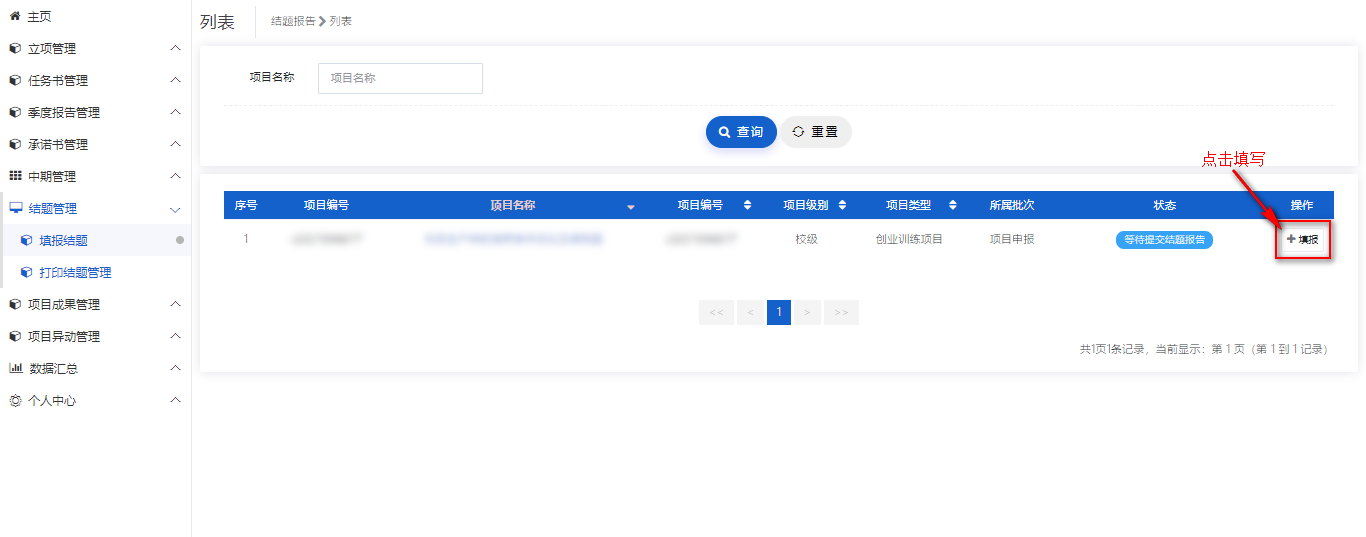 （二）教师审核结题报告（4月19日前）教师登录系统，点击结题管理—指导教师审核菜单，在页面上教师可查看待审核的结题报告，点击页面列表“操作”栏，“审核”按钮进入结题报告审核页面，或勾选对应项目，点击“批量审核”按钮，进行批量审核。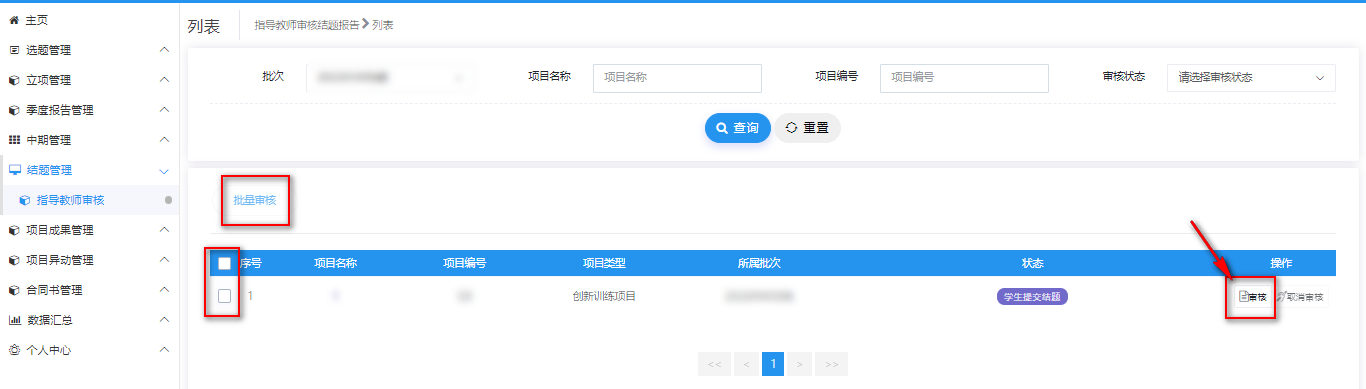 注:审核状态分两种审核退回，该项目退回至项目负责人，您可提醒项目负责人进行修改；审核通过，等待学院管理员审核。（三）学院管理员操作部分（5月6日前）注：若无线上专家评审环节，可点击分配院级专家菜单中的“批量跳过专家”，跳过专家审核，直接到第四步。1.建立学院结题专家组（1）指派学院专家：学院管理员点击系统管理—用户管理，若是本学院的老师，直接批量指定为学院专家，若不是本学院的老师，直接为专家新建账号。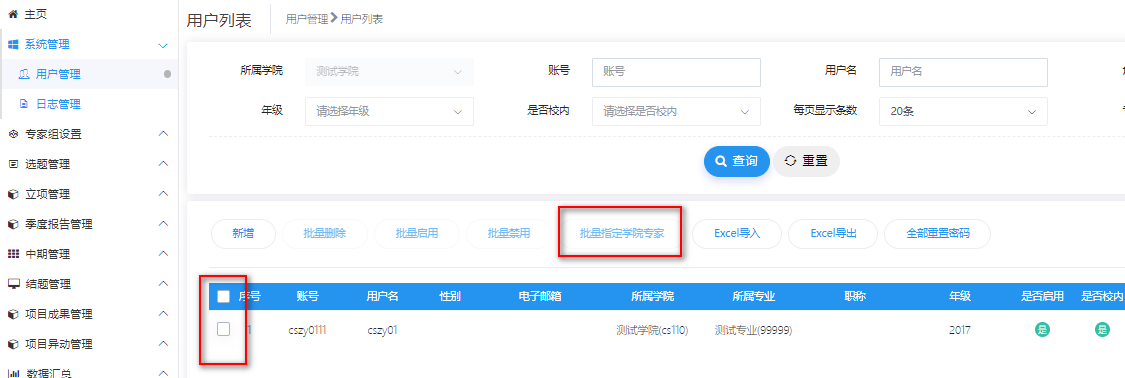 （2）建立学院专家组：学院管理员，点击专家组设置—院级专家组设置,点击页面“新增”按钮，建立学院专家组。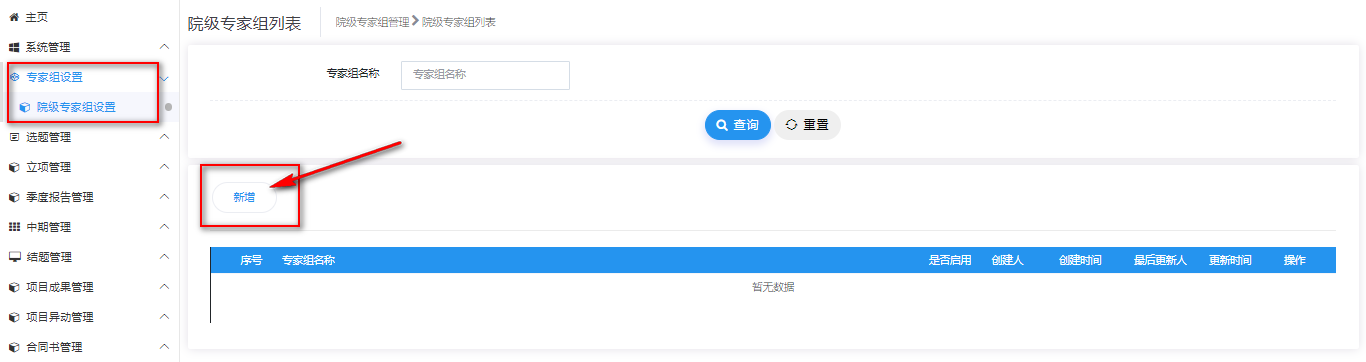 （3）分配专家进组：学院管理员点击操作栏，勾选按钮，选择对应的专家进组。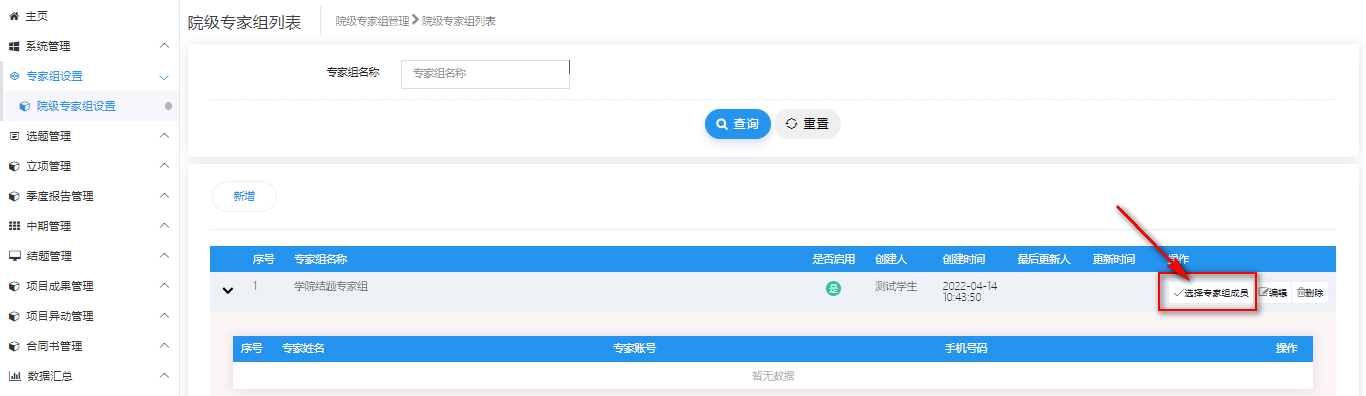 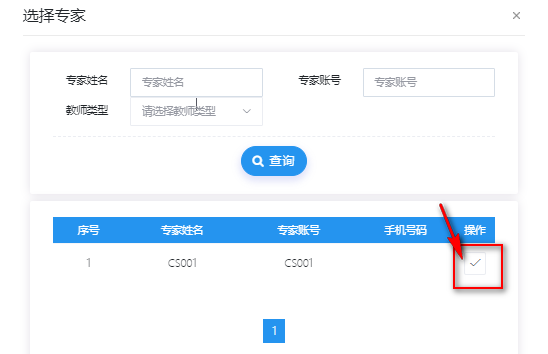 2.分配结题专家组学院管理员登录系统，点击结题管理—分配院级专家组，列表展示所有教师审核通过的项目，勾选需要分配的项目，点击“批量分配专家组”按钮，进入分配页面。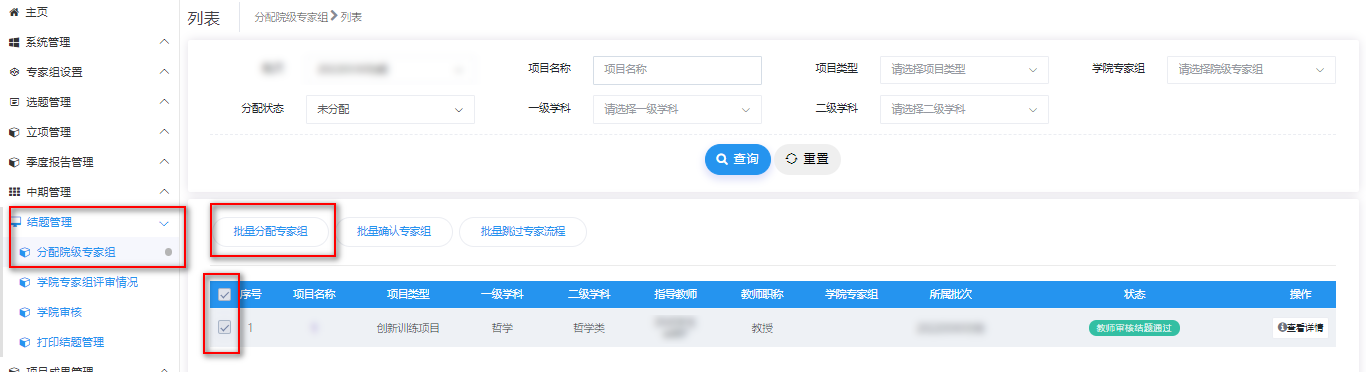 点选对应的专家组，点击“批量分配专家组”，未确认该专家组评审之前还可进行调整。点击“分配并确认专家组”，则不可调整，直接进入专家审核环节。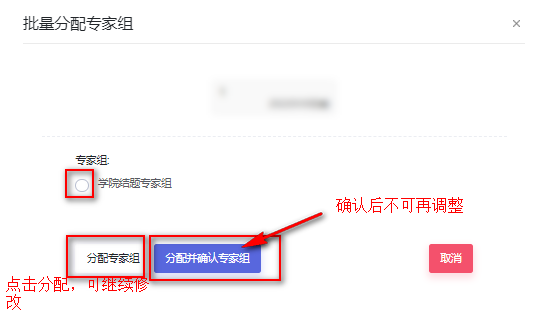 3.学院专家审核结题学院专家，点击结题管理—学院专家审核，页面点击“操作栏”进入审核页面（可查看学生提交的结题报告、指导教师意见），输入评分和审核意见。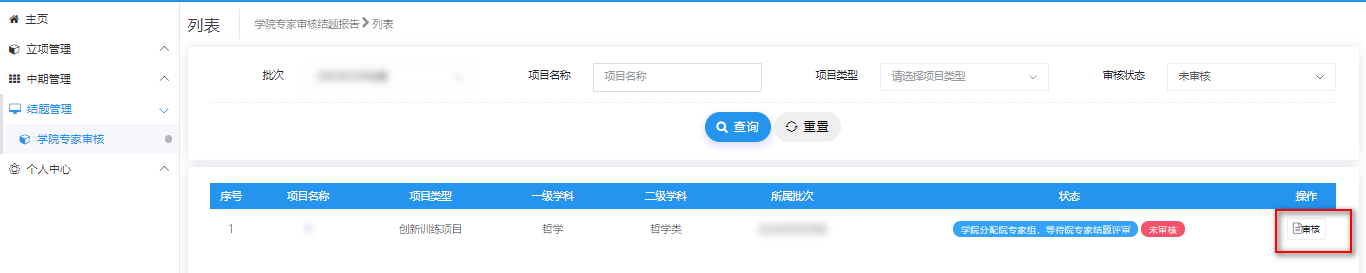 4.学院管理员审核结题报告学院管理员，点击结题管理—学院审核菜单，页面点击“操作栏—学院审核”进入审核页面，审核页面可以查看学生提交的结题报告，以及学院专家的评分和审核意见。学院管理员依次选择审核状态，审核级别，输入审核意见。支持批量审核。注：若分配专家组，则需要专家全部审核完成后学院才能进行审核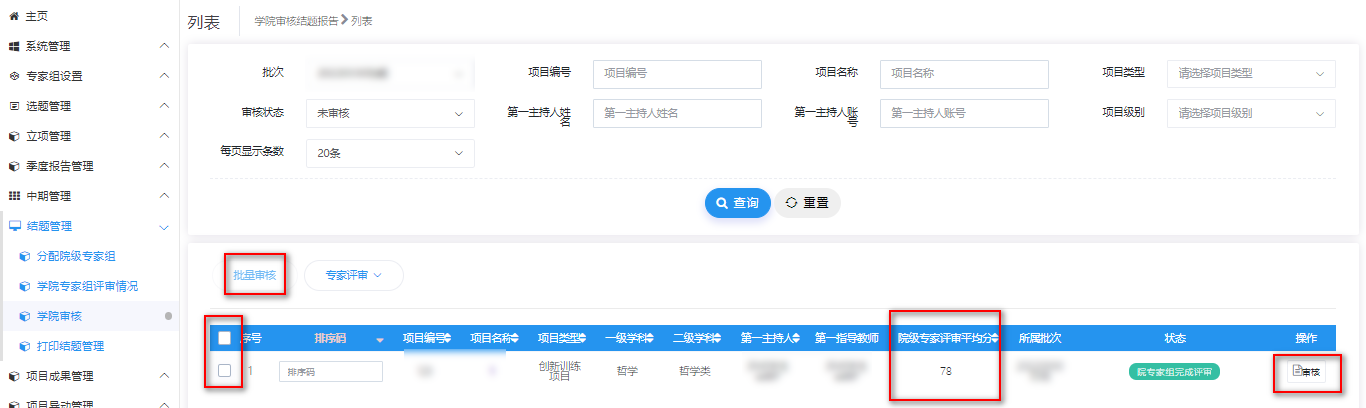 注:审核状态分两种审核退回：该结题退回至项目负责人，您可联系或者提醒项目负责人进行修改；审核通过，等待学校管理员进行最终审核。序号事项时间节点1项目第一主持人填写项目结题报告→指导老师审核4月19日前2学院确定结题等级后，审核提交学院结题验收意见5月6日前